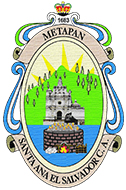 DEPARTAMENTO DE SANTA ANADEPARTAMENTO DE SANTA ANADEPARTAMENTO DE SANTA ANADEPARTAMENTO DE SANTA ANADEPARTAMENTO DE SANTA ANADEPARTAMENTO DE SANTA ANADEPARTAMENTO DE SANTA ANADEPARTAMENTO DE SANTA ANADEPARTAMENTO DE SANTA ANADEPARTAMENTO DE SANTA ANADEPARTAMENTO DE SANTA ANADEPARTAMENTO DE SANTA ANADEPARTAMENTO DE SANTA ANADEPARTAMENTO DE SANTA ANADEPARTAMENTO DE SANTA ANADEPARTAMENTO DE SANTA ANADEPARTAMENTO DE SANTA ANADEPARTAMENTO DE SANTA ANADEPARTAMENTO DE SANTA ANADEPARTAMENTO DE SANTA ANADEPARTAMENTO DE SANTA ANADEPARTAMENTO DE SANTA ANADEPARTAMENTO DE SANTA ANADEPARTAMENTO DE SANTA ANADEPARTAMENTO DE SANTA ANADEPARTAMENTO DE SANTA ANADEPARTAMENTO DE SANTA ANADEPARTAMENTO DE SANTA ANADEPARTAMENTO DE SANTA ANADEPARTAMENTO DE SANTA ANADEPARTAMENTO DE SANTA ANADEPARTAMENTO DE SANTA ANADEPARTAMENTO DE SANTA ANADEPARTAMENTO DE SANTA ANADEPARTAMENTO DE SANTA ANADEPARTAMENTO DE SANTA ANADEPARTAMENTO DE SANTA ANAALCALDIA MUNICIPAL DE METAPANALCALDIA MUNICIPAL DE METAPANALCALDIA MUNICIPAL DE METAPANALCALDIA MUNICIPAL DE METAPANALCALDIA MUNICIPAL DE METAPANALCALDIA MUNICIPAL DE METAPANALCALDIA MUNICIPAL DE METAPANALCALDIA MUNICIPAL DE METAPANALCALDIA MUNICIPAL DE METAPANALCALDIA MUNICIPAL DE METAPANALCALDIA MUNICIPAL DE METAPANALCALDIA MUNICIPAL DE METAPANALCALDIA MUNICIPAL DE METAPANALCALDIA MUNICIPAL DE METAPANALCALDIA MUNICIPAL DE METAPANALCALDIA MUNICIPAL DE METAPANALCALDIA MUNICIPAL DE METAPANALCALDIA MUNICIPAL DE METAPANALCALDIA MUNICIPAL DE METAPANALCALDIA MUNICIPAL DE METAPANALCALDIA MUNICIPAL DE METAPANALCALDIA MUNICIPAL DE METAPANALCALDIA MUNICIPAL DE METAPANALCALDIA MUNICIPAL DE METAPANALCALDIA MUNICIPAL DE METAPANALCALDIA MUNICIPAL DE METAPANALCALDIA MUNICIPAL DE METAPANALCALDIA MUNICIPAL DE METAPANALCALDIA MUNICIPAL DE METAPANALCALDIA MUNICIPAL DE METAPANALCALDIA MUNICIPAL DE METAPANALCALDIA MUNICIPAL DE METAPANALCALDIA MUNICIPAL DE METAPANALCALDIA MUNICIPAL DE METAPANALCALDIA MUNICIPAL DE METAPANALCALDIA MUNICIPAL DE METAPANALCALDIA MUNICIPAL DE METAPANBALANCE DE COMPROBACIÓNBALANCE DE COMPROBACIÓNBALANCE DE COMPROBACIÓNBALANCE DE COMPROBACIÓNBALANCE DE COMPROBACIÓNBALANCE DE COMPROBACIÓNBALANCE DE COMPROBACIÓNBALANCE DE COMPROBACIÓNBALANCE DE COMPROBACIÓNBALANCE DE COMPROBACIÓNBALANCE DE COMPROBACIÓNBALANCE DE COMPROBACIÓNBALANCE DE COMPROBACIÓNBALANCE DE COMPROBACIÓNBALANCE DE COMPROBACIÓNBALANCE DE COMPROBACIÓNBALANCE DE COMPROBACIÓNBALANCE DE COMPROBACIÓNBALANCE DE COMPROBACIÓNBALANCE DE COMPROBACIÓNBALANCE DE COMPROBACIÓNBALANCE DE COMPROBACIÓNBALANCE DE COMPROBACIÓNBALANCE DE COMPROBACIÓNBALANCE DE COMPROBACIÓNBALANCE DE COMPROBACIÓNBALANCE DE COMPROBACIÓNBALANCE DE COMPROBACIÓNBALANCE DE COMPROBACIÓNBALANCE DE COMPROBACIÓNBALANCE DE COMPROBACIÓNBALANCE DE COMPROBACIÓNBALANCE DE COMPROBACIÓNBALANCE DE COMPROBACIÓNBALANCE DE COMPROBACIÓNBALANCE DE COMPROBACIÓNBALANCE DE COMPROBACIÓNDel 01 de Enero Al 31 de Diciembre de 2018 -*- Cierre AnualDel 01 de Enero Al 31 de Diciembre de 2018 -*- Cierre AnualDel 01 de Enero Al 31 de Diciembre de 2018 -*- Cierre AnualDel 01 de Enero Al 31 de Diciembre de 2018 -*- Cierre AnualDel 01 de Enero Al 31 de Diciembre de 2018 -*- Cierre AnualDel 01 de Enero Al 31 de Diciembre de 2018 -*- Cierre AnualDel 01 de Enero Al 31 de Diciembre de 2018 -*- Cierre AnualDel 01 de Enero Al 31 de Diciembre de 2018 -*- Cierre AnualDel 01 de Enero Al 31 de Diciembre de 2018 -*- Cierre AnualDel 01 de Enero Al 31 de Diciembre de 2018 -*- Cierre AnualDel 01 de Enero Al 31 de Diciembre de 2018 -*- Cierre AnualDel 01 de Enero Al 31 de Diciembre de 2018 -*- Cierre AnualDel 01 de Enero Al 31 de Diciembre de 2018 -*- Cierre AnualDel 01 de Enero Al 31 de Diciembre de 2018 -*- Cierre AnualDel 01 de Enero Al 31 de Diciembre de 2018 -*- Cierre AnualDel 01 de Enero Al 31 de Diciembre de 2018 -*- Cierre AnualDel 01 de Enero Al 31 de Diciembre de 2018 -*- Cierre AnualDel 01 de Enero Al 31 de Diciembre de 2018 -*- Cierre AnualDel 01 de Enero Al 31 de Diciembre de 2018 -*- Cierre AnualDel 01 de Enero Al 31 de Diciembre de 2018 -*- Cierre AnualDel 01 de Enero Al 31 de Diciembre de 2018 -*- Cierre AnualDel 01 de Enero Al 31 de Diciembre de 2018 -*- Cierre AnualDel 01 de Enero Al 31 de Diciembre de 2018 -*- Cierre AnualDel 01 de Enero Al 31 de Diciembre de 2018 -*- Cierre AnualDel 01 de Enero Al 31 de Diciembre de 2018 -*- Cierre AnualDel 01 de Enero Al 31 de Diciembre de 2018 -*- Cierre AnualDel 01 de Enero Al 31 de Diciembre de 2018 -*- Cierre AnualDel 01 de Enero Al 31 de Diciembre de 2018 -*- Cierre AnualDel 01 de Enero Al 31 de Diciembre de 2018 -*- Cierre AnualDel 01 de Enero Al 31 de Diciembre de 2018 -*- Cierre AnualDel 01 de Enero Al 31 de Diciembre de 2018 -*- Cierre AnualDel 01 de Enero Al 31 de Diciembre de 2018 -*- Cierre AnualDel 01 de Enero Al 31 de Diciembre de 2018 -*- Cierre AnualDel 01 de Enero Al 31 de Diciembre de 2018 -*- Cierre AnualDel 01 de Enero Al 31 de Diciembre de 2018 -*- Cierre AnualEn dólares de los Estados Unidos de NorteaméricaEn dólares de los Estados Unidos de NorteaméricaEn dólares de los Estados Unidos de NorteaméricaEn dólares de los Estados Unidos de NorteaméricaEn dólares de los Estados Unidos de NorteaméricaEn dólares de los Estados Unidos de NorteaméricaEn dólares de los Estados Unidos de NorteaméricaEn dólares de los Estados Unidos de NorteaméricaEn dólares de los Estados Unidos de NorteaméricaEn dólares de los Estados Unidos de NorteaméricaEn dólares de los Estados Unidos de NorteaméricaEn dólares de los Estados Unidos de NorteaméricaEn dólares de los Estados Unidos de NorteaméricaEn dólares de los Estados Unidos de NorteaméricaEn dólares de los Estados Unidos de NorteaméricaEn dólares de los Estados Unidos de NorteaméricaEn dólares de los Estados Unidos de NorteaméricaEn dólares de los Estados Unidos de NorteaméricaEn dólares de los Estados Unidos de NorteaméricaEn dólares de los Estados Unidos de NorteaméricaEn dólares de los Estados Unidos de NorteaméricaEn dólares de los Estados Unidos de NorteaméricaEn dólares de los Estados Unidos de NorteaméricaEn dólares de los Estados Unidos de NorteaméricaEn dólares de los Estados Unidos de NorteaméricaEn dólares de los Estados Unidos de NorteaméricaEn dólares de los Estados Unidos de NorteaméricaEn dólares de los Estados Unidos de NorteaméricaEn dólares de los Estados Unidos de NorteaméricaEn dólares de los Estados Unidos de NorteaméricaEn dólares de los Estados Unidos de NorteaméricaEn dólares de los Estados Unidos de NorteaméricaEn dólares de los Estados Unidos de NorteaméricaEn dólares de los Estados Unidos de NorteaméricaEn dólares de los Estados Unidos de NorteaméricaEn dólares de los Estados Unidos de NorteaméricaEn dólares de los Estados Unidos de NorteaméricaEn dólares de los Estados Unidos de NorteaméricaEn dólares de los Estados Unidos de NorteaméricaEn dólares de los Estados Unidos de NorteaméricaEn dólares de los Estados Unidos de NorteaméricaEn dólares de los Estados Unidos de NorteaméricaEn dólares de los Estados Unidos de NorteaméricaEn dólares de los Estados Unidos de NorteaméricaEn dólares de los Estados Unidos de NorteaméricaEn dólares de los Estados Unidos de NorteaméricaEn dólares de los Estados Unidos de NorteaméricaEn dólares de los Estados Unidos de NorteaméricaEn dólares de los Estados Unidos de NorteaméricaEn dólares de los Estados Unidos de NorteaméricaEn dólares de los Estados Unidos de NorteaméricaEn dólares de los Estados Unidos de NorteaméricaEn dólares de los Estados Unidos de NorteaméricaEn dólares de los Estados Unidos de NorteaméricaEn dólares de los Estados Unidos de NorteaméricaEn dólares de los Estados Unidos de NorteaméricaEn dólares de los Estados Unidos de NorteaméricaEn dólares de los Estados Unidos de NorteaméricaEn dólares de los Estados Unidos de NorteaméricaEn dólares de los Estados Unidos de NorteaméricaEn dólares de los Estados Unidos de NorteaméricaEn dólares de los Estados Unidos de NorteaméricaEn dólares de los Estados Unidos de NorteaméricaEn dólares de los Estados Unidos de NorteaméricaEn dólares de los Estados Unidos de NorteaméricaEn dólares de los Estados Unidos de NorteaméricaEn dólares de los Estados Unidos de NorteaméricaEn dólares de los Estados Unidos de NorteaméricaEn dólares de los Estados Unidos de NorteaméricaEn dólares de los Estados Unidos de NorteaméricaEn dólares de los Estados Unidos de NorteaméricaEn dólares de los Estados Unidos de NorteaméricaEn dólares de los Estados Unidos de NorteaméricaEn dólares de los Estados Unidos de NorteaméricaEn dólares de los Estados Unidos de NorteaméricaEn dólares de los Estados Unidos de NorteaméricaEn dólares de los Estados Unidos de NorteaméricaEn dólares de los Estados Unidos de NorteaméricaEn dólares de los Estados Unidos de NorteaméricaEn dólares de los Estados Unidos de NorteaméricaEn dólares de los Estados Unidos de NorteaméricaEn dólares de los Estados Unidos de NorteaméricaEn dólares de los Estados Unidos de NorteaméricaEn dólares de los Estados Unidos de NorteaméricaEn dólares de los Estados Unidos de NorteaméricaEn dólares de los Estados Unidos de NorteaméricaEn dólares de los Estados Unidos de NorteaméricaEn dólares de los Estados Unidos de NorteaméricaEn dólares de los Estados Unidos de NorteaméricaEn dólares de los Estados Unidos de NorteaméricaEn dólares de los Estados Unidos de NorteaméricaEn dólares de los Estados Unidos de NorteaméricaEn dólares de los Estados Unidos de NorteaméricaEn dólares de los Estados Unidos de NorteaméricaEn dólares de los Estados Unidos de NorteaméricaEn dólares de los Estados Unidos de NorteaméricaEn dólares de los Estados Unidos de NorteaméricaEn dólares de los Estados Unidos de NorteaméricaEn dólares de los Estados Unidos de NorteaméricaEn dólares de los Estados Unidos de NorteaméricaEn dólares de los Estados Unidos de NorteaméricaEn dólares de los Estados Unidos de NorteaméricaEn dólares de los Estados Unidos de NorteaméricaEn dólares de los Estados Unidos de NorteaméricaInstitucional  
Institucional  
Institucional  
Institucional  
Institucional  
Institucional  
Institucional  
Institucional  
Institucional  
Institucional  
Institucional  
Institucional  
Institucional  
Institucional  
Institucional  
Institucional  
Institucional  
Institucional  
Institucional  
Institucional  
Institucional  
Institucional  
Institucional  
Institucional  
Institucional  
Institucional  
Institucional  
Institucional  
Institucional  
Institucional  
Institucional  
Institucional  
Institucional  
Institucional  
Institucional  
Institucional  
Institucional  
Institucional  
Institucional  
Institucional  
Institucional  
Institucional  
Institucional  
Institucional  
Institucional  
Institucional  
Institucional  
Institucional  
CODIGOCODIGOCODIGOCODIGOCODIGOCODIGOSALDO INICIALSALDO INICIALSALDO INICIALSALDO INICIALDEBEDEBEDEBEDEBEDEBEDEBEDEBEDEBEHABERHABERHABERHABERHABERSALDO ACUMULADOSALDO ACUMULADOSALDO ACUMULADOSALDO ACUMULADOSALDO ACUMULADOSALDO ACUMULADOCODIGOCODIGOCODIGOCODIGOCODIGOCODIGOSALDO INICIALSALDO INICIALSALDO INICIALSALDO INICIALDEBEDEBEDEBEDEBEDEBEDEBEDEBEDEBEHABERHABERHABERHABERHABERSALDO ACUMULADOSALDO ACUMULADOSALDO ACUMULADOSALDO ACUMULADOSALDO ACUMULADOSALDO ACUMULADO222222RECURSOSRECURSOSRECURSOSRECURSOSRECURSOSRECURSOSRECURSOSRECURSOSRECURSOSRECURSOSRECURSOSRECURSOS27,581,954.1427,581,954.1427,581,954.1427,581,954.1479,271,456.8079,271,456.8079,271,456.8079,271,456.8079,271,456.8079,271,456.8079,271,456.8079,271,456.8077,138,385.7777,138,385.7777,138,385.7777,138,385.7777,138,385.7729,715,025.1729,715,025.1729,715,025.1729,715,025.1729,715,025.1729,715,025.1729,715,025.1729,715,025.17212121212121FONDOSFONDOSFONDOSFONDOSFONDOSFONDOSFONDOSFONDOSFONDOSFONDOSFONDOSFONDOS2,352,161.852,352,161.852,352,161.852,352,161.8566,632,514.5466,632,514.5466,632,514.5466,632,514.5466,632,514.5466,632,514.5466,632,514.5466,632,514.5466,000,271.4966,000,271.4966,000,271.4966,000,271.4966,000,271.492,984,404.902,984,404.902,984,404.902,984,404.902,984,404.902,984,404.902,984,404.902,984,404.90211211211211211211DISPONIBILIDADESDISPONIBILIDADESDISPONIBILIDADESDISPONIBILIDADESDISPONIBILIDADESDISPONIBILIDADESDISPONIBILIDADESDISPONIBILIDADESDISPONIBILIDADESDISPONIBILIDADESDISPONIBILIDADESDISPONIBILIDADES2,307,686.372,307,686.372,307,686.372,307,686.3740,240,880.8940,240,880.8940,240,880.8940,240,880.8940,240,880.8940,240,880.8940,240,880.8940,240,880.8939,665,337.8439,665,337.8439,665,337.8439,665,337.8439,665,337.842,883,229.422,883,229.422,883,229.422,883,229.422,883,229.422,883,229.422,883,229.422,883,229.42212212212212212212ANTICIPOS DE FONDOSANTICIPOS DE FONDOSANTICIPOS DE FONDOSANTICIPOS DE FONDOSANTICIPOS DE FONDOSANTICIPOS DE FONDOSANTICIPOS DE FONDOSANTICIPOS DE FONDOSANTICIPOS DE FONDOSANTICIPOS DE FONDOSANTICIPOS DE FONDOSANTICIPOS DE FONDOS44,475.4844,475.4844,475.4844,475.48142,950.37142,950.37142,950.37142,950.37142,950.37142,950.37142,950.37142,950.3786,250.3786,250.3786,250.3786,250.3786,250.37101,175.48101,175.48101,175.48101,175.48101,175.48101,175.48101,175.48101,175.48213213213213213213DEUDORES MONETARIOSDEUDORES MONETARIOSDEUDORES MONETARIOSDEUDORES MONETARIOSDEUDORES MONETARIOSDEUDORES MONETARIOSDEUDORES MONETARIOSDEUDORES MONETARIOSDEUDORES MONETARIOSDEUDORES MONETARIOSDEUDORES MONETARIOSDEUDORES MONETARIOS0.000.000.000.0026,248,683.2826,248,683.2826,248,683.2826,248,683.2826,248,683.2826,248,683.2826,248,683.2826,248,683.2826,248,683.2826,248,683.2826,248,683.2826,248,683.2826,248,683.280.000.000.000.000.000.000.000.00222222222222INVERSIONES FINANCIERASINVERSIONES FINANCIERASINVERSIONES FINANCIERASINVERSIONES FINANCIERASINVERSIONES FINANCIERASINVERSIONES FINANCIERASINVERSIONES FINANCIERASINVERSIONES FINANCIERASINVERSIONES FINANCIERASINVERSIONES FINANCIERASINVERSIONES FINANCIERASINVERSIONES FINANCIERAS4,845,804.494,845,804.494,845,804.494,845,804.492,212,581.092,212,581.092,212,581.092,212,581.092,212,581.092,212,581.092,212,581.092,212,581.092,699,371.182,699,371.182,699,371.182,699,371.182,699,371.184,359,014.404,359,014.404,359,014.404,359,014.404,359,014.404,359,014.404,359,014.404,359,014.40225225225225225225DEUDORES FINANCIEROSDEUDORES FINANCIEROSDEUDORES FINANCIEROSDEUDORES FINANCIEROSDEUDORES FINANCIEROSDEUDORES FINANCIEROSDEUDORES FINANCIEROSDEUDORES FINANCIEROSDEUDORES FINANCIEROSDEUDORES FINANCIEROSDEUDORES FINANCIEROSDEUDORES FINANCIEROS4,813,892.844,813,892.844,813,892.844,813,892.842,134,052.442,134,052.442,134,052.442,134,052.442,134,052.442,134,052.442,134,052.442,134,052.442,616,890.692,616,890.692,616,890.692,616,890.692,616,890.694,331,054.594,331,054.594,331,054.594,331,054.594,331,054.594,331,054.594,331,054.594,331,054.59226226226226226226INVERSIONES INTANGIBLESINVERSIONES INTANGIBLESINVERSIONES INTANGIBLESINVERSIONES INTANGIBLESINVERSIONES INTANGIBLESINVERSIONES INTANGIBLESINVERSIONES INTANGIBLESINVERSIONES INTANGIBLESINVERSIONES INTANGIBLESINVERSIONES INTANGIBLESINVERSIONES INTANGIBLESINVERSIONES INTANGIBLES31,911.6531,911.6531,911.6531,911.6578,528.6578,528.6578,528.6578,528.6578,528.6578,528.6578,528.6578,528.6582,480.4982,480.4982,480.4982,480.4982,480.4927,959.8127,959.8127,959.8127,959.8127,959.8127,959.8127,959.8127,959.81232323232323INVERSIONES EN EXISTENCIASINVERSIONES EN EXISTENCIASINVERSIONES EN EXISTENCIASINVERSIONES EN EXISTENCIASINVERSIONES EN EXISTENCIASINVERSIONES EN EXISTENCIASINVERSIONES EN EXISTENCIASINVERSIONES EN EXISTENCIASINVERSIONES EN EXISTENCIASINVERSIONES EN EXISTENCIASINVERSIONES EN EXISTENCIASINVERSIONES EN EXISTENCIAS29,578.7029,578.7029,578.7029,578.70717,967.38717,967.38717,967.38717,967.38717,967.38717,967.38717,967.38717,967.38700,206.03700,206.03700,206.03700,206.03700,206.0347,340.0547,340.0547,340.0547,340.0547,340.0547,340.0547,340.0547,340.05231231231231231231EXISTENCIAS INSTITUCIONALESEXISTENCIAS INSTITUCIONALESEXISTENCIAS INSTITUCIONALESEXISTENCIAS INSTITUCIONALESEXISTENCIAS INSTITUCIONALESEXISTENCIAS INSTITUCIONALESEXISTENCIAS INSTITUCIONALESEXISTENCIAS INSTITUCIONALESEXISTENCIAS INSTITUCIONALESEXISTENCIAS INSTITUCIONALESEXISTENCIAS INSTITUCIONALESEXISTENCIAS INSTITUCIONALES29,578.7029,578.7029,578.7029,578.70717,967.38717,967.38717,967.38717,967.38717,967.38717,967.38717,967.38717,967.38700,206.03700,206.03700,206.03700,206.03700,206.0347,340.0547,340.0547,340.0547,340.0547,340.0547,340.0547,340.0547,340.05242424242424INVERSIONES EN BIENES DE USOINVERSIONES EN BIENES DE USOINVERSIONES EN BIENES DE USOINVERSIONES EN BIENES DE USOINVERSIONES EN BIENES DE USOINVERSIONES EN BIENES DE USOINVERSIONES EN BIENES DE USOINVERSIONES EN BIENES DE USOINVERSIONES EN BIENES DE USOINVERSIONES EN BIENES DE USOINVERSIONES EN BIENES DE USOINVERSIONES EN BIENES DE USO19,363,273.0419,363,273.0419,363,273.0419,363,273.042,007,673.002,007,673.002,007,673.002,007,673.002,007,673.002,007,673.002,007,673.002,007,673.00994,805.06994,805.06994,805.06994,805.06994,805.0620,376,140.9820,376,140.9820,376,140.9820,376,140.9820,376,140.9820,376,140.9820,376,140.9820,376,140.98241241241241241241BIENES DEPRECIABLESBIENES DEPRECIABLESBIENES DEPRECIABLESBIENES DEPRECIABLESBIENES DEPRECIABLESBIENES DEPRECIABLESBIENES DEPRECIABLESBIENES DEPRECIABLESBIENES DEPRECIABLESBIENES DEPRECIABLESBIENES DEPRECIABLESBIENES DEPRECIABLES7,803,745.917,803,745.917,803,745.917,803,745.91732,351.67732,351.67732,351.67732,351.67732,351.67732,351.67732,351.67732,351.67992,031.08992,031.08992,031.08992,031.08992,031.087,544,066.507,544,066.507,544,066.507,544,066.507,544,066.507,544,066.507,544,066.507,544,066.50243243243243243243BIENES NO DEPRECIABLESBIENES NO DEPRECIABLESBIENES NO DEPRECIABLESBIENES NO DEPRECIABLESBIENES NO DEPRECIABLESBIENES NO DEPRECIABLESBIENES NO DEPRECIABLESBIENES NO DEPRECIABLESBIENES NO DEPRECIABLESBIENES NO DEPRECIABLESBIENES NO DEPRECIABLESBIENES NO DEPRECIABLES11,559,527.1311,559,527.1311,559,527.1311,559,527.131,275,321.331,275,321.331,275,321.331,275,321.331,275,321.331,275,321.331,275,321.331,275,321.332,773.982,773.982,773.982,773.982,773.9812,832,074.4812,832,074.4812,832,074.4812,832,074.4812,832,074.4812,832,074.4812,832,074.4812,832,074.48252525252525INVERSIONES EN PROYECTOS Y INVERSIONES EN PROYECTOS Y INVERSIONES EN PROYECTOS Y INVERSIONES EN PROYECTOS Y INVERSIONES EN PROYECTOS Y INVERSIONES EN PROYECTOS Y INVERSIONES EN PROYECTOS Y INVERSIONES EN PROYECTOS Y INVERSIONES EN PROYECTOS Y INVERSIONES EN PROYECTOS Y INVERSIONES EN PROYECTOS Y INVERSIONES EN PROYECTOS Y 991,136.06991,136.06991,136.06991,136.067,700,720.797,700,720.797,700,720.797,700,720.797,700,720.797,700,720.797,700,720.797,700,720.796,743,732.016,743,732.016,743,732.016,743,732.016,743,732.011,948,124.841,948,124.841,948,124.841,948,124.841,948,124.841,948,124.841,948,124.841,948,124.84251251251251251251INVERSIONES EN BIENES INVERSIONES EN BIENES INVERSIONES EN BIENES INVERSIONES EN BIENES INVERSIONES EN BIENES INVERSIONES EN BIENES INVERSIONES EN BIENES INVERSIONES EN BIENES INVERSIONES EN BIENES INVERSIONES EN BIENES INVERSIONES EN BIENES INVERSIONES EN BIENES 991,136.06991,136.06991,136.06991,136.061,850,787.421,850,787.421,850,787.421,850,787.421,850,787.421,850,787.421,850,787.421,850,787.42893,798.64893,798.64893,798.64893,798.64893,798.641,948,124.841,948,124.841,948,124.841,948,124.841,948,124.841,948,124.841,948,124.841,948,124.84252252252252252252INVERSIONES EN BIENES DE USO INVERSIONES EN BIENES DE USO INVERSIONES EN BIENES DE USO INVERSIONES EN BIENES DE USO INVERSIONES EN BIENES DE USO INVERSIONES EN BIENES DE USO INVERSIONES EN BIENES DE USO INVERSIONES EN BIENES DE USO INVERSIONES EN BIENES DE USO INVERSIONES EN BIENES DE USO INVERSIONES EN BIENES DE USO INVERSIONES EN BIENES DE USO 0.000.000.000.005,849,933.375,849,933.375,849,933.375,849,933.375,849,933.375,849,933.375,849,933.375,849,933.375,849,933.375,849,933.375,849,933.375,849,933.375,849,933.370.000.000.000.000.000.000.000.00SUB TOTALSUB TOTALSUB TOTAL27,581,954.1427,581,954.1427,581,954.1427,581,954.1479,271,456.8079,271,456.8079,271,456.8079,271,456.8079,271,456.8079,271,456.8079,271,456.8079,271,456.8077,138,385.7777,138,385.7777,138,385.7777,138,385.7777,138,385.7729,715,025.1729,715,025.1729,715,025.1729,715,025.1729,715,025.1729,715,025.1729,715,025.1729,715,025.17444444Obligaciones con TercerosObligaciones con TercerosObligaciones con TercerosObligaciones con TercerosObligaciones con TercerosObligaciones con TercerosObligaciones con TercerosObligaciones con TercerosObligaciones con TercerosObligaciones con TercerosObligaciones con TercerosObligaciones con Terceros3,406,092.053,406,092.053,406,092.053,406,092.0526,614,379.2626,614,379.2626,614,379.2626,614,379.2626,614,379.2626,614,379.2626,614,379.2626,614,379.2627,463,566.6727,463,566.6727,463,566.6727,463,566.6727,463,566.674,255,279.464,255,279.464,255,279.464,255,279.464,255,279.464,255,279.464,255,279.464,255,279.46414141414141DEUDA CORRIENTEDEUDA CORRIENTEDEUDA CORRIENTEDEUDA CORRIENTEDEUDA CORRIENTEDEUDA CORRIENTEDEUDA CORRIENTEDEUDA CORRIENTEDEUDA CORRIENTEDEUDA CORRIENTEDEUDA CORRIENTEDEUDA CORRIENTE615,205.22615,205.22615,205.22615,205.2224,671,039.2824,671,039.2824,671,039.2824,671,039.2824,671,039.2824,671,039.2824,671,039.2824,671,039.2824,669,111.8124,669,111.8124,669,111.8124,669,111.8124,669,111.81613,277.75613,277.75613,277.75613,277.75613,277.75613,277.75613,277.75613,277.75412412412412412412DEPOSITOS DE TERCEROSDEPOSITOS DE TERCEROSDEPOSITOS DE TERCEROSDEPOSITOS DE TERCEROSDEPOSITOS DE TERCEROSDEPOSITOS DE TERCEROSDEPOSITOS DE TERCEROSDEPOSITOS DE TERCEROSDEPOSITOS DE TERCEROSDEPOSITOS DE TERCEROSDEPOSITOS DE TERCEROSDEPOSITOS DE TERCEROS615,205.22615,205.22615,205.22615,205.2268,185.2068,185.2068,185.2068,185.2068,185.2068,185.2068,185.2068,185.2066,257.7366,257.7366,257.7366,257.7366,257.73613,277.75613,277.75613,277.75613,277.75613,277.75613,277.75613,277.75613,277.75413413413413413413ACREEDORES MONETARIOSACREEDORES MONETARIOSACREEDORES MONETARIOSACREEDORES MONETARIOSACREEDORES MONETARIOSACREEDORES MONETARIOSACREEDORES MONETARIOSACREEDORES MONETARIOSACREEDORES MONETARIOSACREEDORES MONETARIOSACREEDORES MONETARIOSACREEDORES MONETARIOS0.000.000.000.0024,602,854.0824,602,854.0824,602,854.0824,602,854.0824,602,854.0824,602,854.0824,602,854.0824,602,854.0824,602,854.0824,602,854.0824,602,854.0824,602,854.0824,602,854.080.000.000.000.000.000.000.000.00424242424242FINANCIAMIENTO DE TERCEROSFINANCIAMIENTO DE TERCEROSFINANCIAMIENTO DE TERCEROSFINANCIAMIENTO DE TERCEROSFINANCIAMIENTO DE TERCEROSFINANCIAMIENTO DE TERCEROSFINANCIAMIENTO DE TERCEROSFINANCIAMIENTO DE TERCEROSFINANCIAMIENTO DE TERCEROSFINANCIAMIENTO DE TERCEROSFINANCIAMIENTO DE TERCEROSFINANCIAMIENTO DE TERCEROS2,790,886.832,790,886.832,790,886.832,790,886.831,943,339.981,943,339.981,943,339.981,943,339.981,943,339.981,943,339.981,943,339.981,943,339.982,794,454.862,794,454.862,794,454.862,794,454.862,794,454.863,642,001.713,642,001.713,642,001.713,642,001.713,642,001.713,642,001.713,642,001.713,642,001.71422422422422422422ENDEUDAMIENTO INTERNOENDEUDAMIENTO INTERNOENDEUDAMIENTO INTERNOENDEUDAMIENTO INTERNOENDEUDAMIENTO INTERNOENDEUDAMIENTO INTERNOENDEUDAMIENTO INTERNOENDEUDAMIENTO INTERNOENDEUDAMIENTO INTERNOENDEUDAMIENTO INTERNOENDEUDAMIENTO INTERNOENDEUDAMIENTO INTERNO1,435,865.861,435,865.861,435,865.861,435,865.86471,099.30471,099.30471,099.30471,099.30471,099.30471,099.30471,099.30471,099.302,000,000.002,000,000.002,000,000.002,000,000.002,000,000.002,964,766.562,964,766.562,964,766.562,964,766.562,964,766.562,964,766.562,964,766.562,964,766.56424424424424424424ACREEDORES FINANCIEROSACREEDORES FINANCIEROSACREEDORES FINANCIEROSACREEDORES FINANCIEROSACREEDORES FINANCIEROSACREEDORES FINANCIEROSACREEDORES FINANCIEROSACREEDORES FINANCIEROSACREEDORES FINANCIEROSACREEDORES FINANCIEROSACREEDORES FINANCIEROSACREEDORES FINANCIEROS1,355,020.971,355,020.971,355,020.971,355,020.971,472,240.681,472,240.681,472,240.681,472,240.681,472,240.681,472,240.681,472,240.681,472,240.68794,454.86794,454.86794,454.86794,454.86794,454.86677,235.15677,235.15677,235.15677,235.15677,235.15677,235.15677,235.15677,235.15SUB TOTALSUB TOTALSUB TOTAL3,406,092.053,406,092.053,406,092.053,406,092.0526,614,379.2626,614,379.2626,614,379.2626,614,379.2626,614,379.2626,614,379.2626,614,379.2626,614,379.2627,463,566.6727,463,566.6727,463,566.6727,463,566.6727,463,566.674,255,279.464,255,279.464,255,279.464,255,279.464,255,279.464,255,279.464,255,279.464,255,279.46888888OBLIGACIONES PROPIASOBLIGACIONES PROPIASOBLIGACIONES PROPIASOBLIGACIONES PROPIASOBLIGACIONES PROPIASOBLIGACIONES PROPIASOBLIGACIONES PROPIASOBLIGACIONES PROPIASOBLIGACIONES PROPIASOBLIGACIONES PROPIASOBLIGACIONES PROPIASOBLIGACIONES PROPIAS24,175,862.0924,175,862.0924,175,862.0924,175,862.0968,881,083.7468,881,083.7468,881,083.7468,881,083.7468,881,083.7468,881,083.7468,881,083.7468,881,083.7470,164,967.3670,164,967.3670,164,967.3670,164,967.3670,164,967.3625,459,745.7125,459,745.7125,459,745.7125,459,745.7125,459,745.7125,459,745.7125,459,745.7125,459,745.71818181818181PATRIMONIO      ESTATALPATRIMONIO      ESTATALPATRIMONIO      ESTATALPATRIMONIO      ESTATALPATRIMONIO      ESTATALPATRIMONIO      ESTATALPATRIMONIO      ESTATALPATRIMONIO      ESTATALPATRIMONIO      ESTATALPATRIMONIO      ESTATALPATRIMONIO      ESTATALPATRIMONIO      ESTATAL24,175,862.0924,175,862.0924,175,862.0924,175,862.0925,221,558.3725,221,558.3725,221,558.3725,221,558.3725,221,558.3725,221,558.3725,221,558.3725,221,558.3726,505,441.9926,505,441.9926,505,441.9926,505,441.9926,505,441.9925,459,745.7125,459,745.7125,459,745.7125,459,745.7125,459,745.7125,459,745.7125,459,745.7125,459,745.71811811811811811811PATRIMONIOPATRIMONIOPATRIMONIOPATRIMONIOPATRIMONIOPATRIMONIOPATRIMONIOPATRIMONIOPATRIMONIOPATRIMONIOPATRIMONIOPATRIMONIO24,175,862.0924,175,862.0924,175,862.0924,175,862.0925,221,558.3725,221,558.3725,221,558.3725,221,558.3725,221,558.3725,221,558.3725,221,558.3725,221,558.3726,505,441.9926,505,441.9926,505,441.9926,505,441.9926,505,441.9925,459,745.7125,459,745.7125,459,745.7125,459,745.7125,459,745.7125,459,745.7125,459,745.7125,459,745.71838383838383GASTOS DE GESTIONGASTOS DE GESTIONGASTOS DE GESTIONGASTOS DE GESTIONGASTOS DE GESTIONGASTOS DE GESTIONGASTOS DE GESTIONGASTOS DE GESTIONGASTOS DE GESTIONGASTOS DE GESTIONGASTOS DE GESTIONGASTOS DE GESTION0.000.000.000.0021,378,247.2421,378,247.2421,378,247.2421,378,247.2421,378,247.2421,378,247.2421,378,247.2421,378,247.2421,378,247.2421,378,247.2421,378,247.2421,378,247.2421,378,247.240.000.000.000.000.000.000.000.00831831831831831831GASTOS DE INVERSIONESGASTOS DE INVERSIONESGASTOS DE INVERSIONESGASTOS DE INVERSIONESGASTOS DE INVERSIONESGASTOS DE INVERSIONESGASTOS DE INVERSIONESGASTOS DE INVERSIONESGASTOS DE INVERSIONESGASTOS DE INVERSIONESGASTOS DE INVERSIONESGASTOS DE INVERSIONES0.000.000.000.002,033,530.632,033,530.632,033,530.632,033,530.632,033,530.632,033,530.632,033,530.632,033,530.632,033,530.632,033,530.632,033,530.632,033,530.632,033,530.630.000.000.000.000.000.000.000.00833833833833833833GASTOS EN PERSONALGASTOS EN PERSONALGASTOS EN PERSONALGASTOS EN PERSONALGASTOS EN PERSONALGASTOS EN PERSONALGASTOS EN PERSONALGASTOS EN PERSONALGASTOS EN PERSONALGASTOS EN PERSONALGASTOS EN PERSONALGASTOS EN PERSONAL0.000.000.000.003,793,005.953,793,005.953,793,005.953,793,005.953,793,005.953,793,005.953,793,005.953,793,005.953,793,005.953,793,005.953,793,005.953,793,005.953,793,005.950.000.000.000.000.000.000.000.00834834834834834834GASTOS EN BIENES DE CONSUMO Y GASTOS EN BIENES DE CONSUMO Y GASTOS EN BIENES DE CONSUMO Y GASTOS EN BIENES DE CONSUMO Y GASTOS EN BIENES DE CONSUMO Y GASTOS EN BIENES DE CONSUMO Y GASTOS EN BIENES DE CONSUMO Y GASTOS EN BIENES DE CONSUMO Y GASTOS EN BIENES DE CONSUMO Y GASTOS EN BIENES DE CONSUMO Y GASTOS EN BIENES DE CONSUMO Y GASTOS EN BIENES DE CONSUMO Y 0.000.000.000.004,967,649.194,967,649.194,967,649.194,967,649.194,967,649.194,967,649.194,967,649.194,967,649.194,967,649.194,967,649.194,967,649.194,967,649.194,967,649.190.000.000.000.000.000.000.000.00835835835835835835GASTOS EN BIENES CAPITALIZABLESGASTOS EN BIENES CAPITALIZABLESGASTOS EN BIENES CAPITALIZABLESGASTOS EN BIENES CAPITALIZABLESGASTOS EN BIENES CAPITALIZABLESGASTOS EN BIENES CAPITALIZABLESGASTOS EN BIENES CAPITALIZABLESGASTOS EN BIENES CAPITALIZABLESGASTOS EN BIENES CAPITALIZABLESGASTOS EN BIENES CAPITALIZABLESGASTOS EN BIENES CAPITALIZABLESGASTOS EN BIENES CAPITALIZABLES0.000.000.000.0019,013.0019,013.0019,013.0019,013.0019,013.0019,013.0019,013.0019,013.0019,013.0019,013.0019,013.0019,013.0019,013.000.000.000.000.000.000.000.000.00836836836836836836GASTOS FINANCIEROS Y OTROSGASTOS FINANCIEROS Y OTROSGASTOS FINANCIEROS Y OTROSGASTOS FINANCIEROS Y OTROSGASTOS FINANCIEROS Y OTROSGASTOS FINANCIEROS Y OTROSGASTOS FINANCIEROS Y OTROSGASTOS FINANCIEROS Y OTROSGASTOS FINANCIEROS Y OTROSGASTOS FINANCIEROS Y OTROSGASTOS FINANCIEROS Y OTROSGASTOS FINANCIEROS Y OTROS0.000.000.000.00216,818.87216,818.87216,818.87216,818.87216,818.87216,818.87216,818.87216,818.87216,818.87216,818.87216,818.87216,818.87216,818.870.000.000.000.000.000.000.000.00837837837837837837GASTOS EN TRANSFERENCIAS GASTOS EN TRANSFERENCIAS GASTOS EN TRANSFERENCIAS GASTOS EN TRANSFERENCIAS GASTOS EN TRANSFERENCIAS GASTOS EN TRANSFERENCIAS GASTOS EN TRANSFERENCIAS GASTOS EN TRANSFERENCIAS GASTOS EN TRANSFERENCIAS GASTOS EN TRANSFERENCIAS GASTOS EN TRANSFERENCIAS GASTOS EN TRANSFERENCIAS 0.000.000.000.009,106,762.439,106,762.439,106,762.439,106,762.439,106,762.439,106,762.439,106,762.439,106,762.439,106,762.439,106,762.439,106,762.439,106,762.439,106,762.430.000.000.000.000.000.000.000.00838838838838838838COSTOS DE VENTAS Y CARGOS COSTOS DE VENTAS Y CARGOS COSTOS DE VENTAS Y CARGOS COSTOS DE VENTAS Y CARGOS COSTOS DE VENTAS Y CARGOS COSTOS DE VENTAS Y CARGOS COSTOS DE VENTAS Y CARGOS COSTOS DE VENTAS Y CARGOS COSTOS DE VENTAS Y CARGOS COSTOS DE VENTAS Y CARGOS COSTOS DE VENTAS Y CARGOS COSTOS DE VENTAS Y CARGOS 0.000.000.000.00859,364.28859,364.28859,364.28859,364.28859,364.28859,364.28859,364.28859,364.28859,364.28859,364.28859,364.28859,364.28859,364.280.000.000.000.000.000.000.000.00839839839839839839GASTOS DE ACTUALIZACIONES Y GASTOS DE ACTUALIZACIONES Y GASTOS DE ACTUALIZACIONES Y GASTOS DE ACTUALIZACIONES Y GASTOS DE ACTUALIZACIONES Y GASTOS DE ACTUALIZACIONES Y GASTOS DE ACTUALIZACIONES Y GASTOS DE ACTUALIZACIONES Y GASTOS DE ACTUALIZACIONES Y GASTOS DE ACTUALIZACIONES Y GASTOS DE ACTUALIZACIONES Y GASTOS DE ACTUALIZACIONES Y 0.000.000.000.00382,102.89382,102.89382,102.89382,102.89382,102.89382,102.89382,102.89382,102.89382,102.89382,102.89382,102.89382,102.89382,102.890.000.000.000.000.000.000.000.00858585858585INGRESOS DE GESTIONINGRESOS DE GESTIONINGRESOS DE GESTIONINGRESOS DE GESTIONINGRESOS DE GESTIONINGRESOS DE GESTIONINGRESOS DE GESTIONINGRESOS DE GESTIONINGRESOS DE GESTIONINGRESOS DE GESTIONINGRESOS DE GESTIONINGRESOS DE GESTION0.000.000.000.0022,281,278.1322,281,278.1322,281,278.1322,281,278.1322,281,278.1322,281,278.1322,281,278.1322,281,278.1322,281,278.1322,281,278.1322,281,278.1322,281,278.1322,281,278.130.000.000.000.000.000.000.000.00851851851851851851INGRESOS TRIBUTARIOSINGRESOS TRIBUTARIOSINGRESOS TRIBUTARIOSINGRESOS TRIBUTARIOSINGRESOS TRIBUTARIOSINGRESOS TRIBUTARIOSINGRESOS TRIBUTARIOSINGRESOS TRIBUTARIOSINGRESOS TRIBUTARIOSINGRESOS TRIBUTARIOSINGRESOS TRIBUTARIOSINGRESOS TRIBUTARIOS0.000.000.000.007,617,996.197,617,996.197,617,996.197,617,996.197,617,996.197,617,996.197,617,996.197,617,996.197,617,996.197,617,996.197,617,996.197,617,996.197,617,996.190.000.000.000.000.000.000.000.00855855855855855855INGRESOS FINANCIEROS Y OTROSINGRESOS FINANCIEROS Y OTROSINGRESOS FINANCIEROS Y OTROSINGRESOS FINANCIEROS Y OTROSINGRESOS FINANCIEROS Y OTROSINGRESOS FINANCIEROS Y OTROSINGRESOS FINANCIEROS Y OTROSINGRESOS FINANCIEROS Y OTROSINGRESOS FINANCIEROS Y OTROSINGRESOS FINANCIEROS Y OTROSINGRESOS FINANCIEROS Y OTROSINGRESOS FINANCIEROS Y OTROS0.000.000.000.0013,270.1013,270.1013,270.1013,270.1013,270.1013,270.1013,270.1013,270.1013,270.1013,270.1013,270.1013,270.1013,270.100.000.000.000.000.000.000.000.00856856856856856856INGRESOS POR TRANSFERENCIAS INGRESOS POR TRANSFERENCIAS INGRESOS POR TRANSFERENCIAS INGRESOS POR TRANSFERENCIAS INGRESOS POR TRANSFERENCIAS INGRESOS POR TRANSFERENCIAS INGRESOS POR TRANSFERENCIAS INGRESOS POR TRANSFERENCIAS INGRESOS POR TRANSFERENCIAS INGRESOS POR TRANSFERENCIAS INGRESOS POR TRANSFERENCIAS INGRESOS POR TRANSFERENCIAS 0.000.000.000.009,451,704.529,451,704.529,451,704.529,451,704.529,451,704.529,451,704.529,451,704.529,451,704.529,451,704.529,451,704.529,451,704.529,451,704.529,451,704.520.000.000.000.000.000.000.000.00857857857857857857INGRESOS       POR     INGRESOS       POR     INGRESOS       POR     INGRESOS       POR     INGRESOS       POR     INGRESOS       POR     INGRESOS       POR     INGRESOS       POR     INGRESOS       POR     INGRESOS       POR     INGRESOS       POR     INGRESOS       POR     0.000.000.000.002,800,981.052,800,981.052,800,981.052,800,981.052,800,981.052,800,981.052,800,981.052,800,981.052,800,981.052,800,981.052,800,981.052,800,981.052,800,981.050.000.000.000.000.000.000.000.00858858858858858858INGRESOS POR VENTAS DE BIENES INGRESOS POR VENTAS DE BIENES INGRESOS POR VENTAS DE BIENES INGRESOS POR VENTAS DE BIENES INGRESOS POR VENTAS DE BIENES INGRESOS POR VENTAS DE BIENES INGRESOS POR VENTAS DE BIENES INGRESOS POR VENTAS DE BIENES INGRESOS POR VENTAS DE BIENES INGRESOS POR VENTAS DE BIENES INGRESOS POR VENTAS DE BIENES INGRESOS POR VENTAS DE BIENES 0.000.000.000.002,185,812.262,185,812.262,185,812.262,185,812.262,185,812.262,185,812.262,185,812.262,185,812.262,185,812.262,185,812.262,185,812.262,185,812.262,185,812.260.000.000.000.000.000.000.000.00859859859859859859INGRESOS POR ACTUALIZACIONES INGRESOS POR ACTUALIZACIONES INGRESOS POR ACTUALIZACIONES INGRESOS POR ACTUALIZACIONES INGRESOS POR ACTUALIZACIONES INGRESOS POR ACTUALIZACIONES INGRESOS POR ACTUALIZACIONES INGRESOS POR ACTUALIZACIONES INGRESOS POR ACTUALIZACIONES INGRESOS POR ACTUALIZACIONES INGRESOS POR ACTUALIZACIONES INGRESOS POR ACTUALIZACIONES 0.000.000.000.00211,514.01211,514.01211,514.01211,514.01211,514.01211,514.01211,514.01211,514.01211,514.01211,514.01211,514.01211,514.01211,514.010.000.000.000.000.000.000.000.00SUB TOTALSUB TOTALSUB TOTAL24,175,862.0924,175,862.0924,175,862.0924,175,862.0968,881,083.7468,881,083.7468,881,083.7468,881,083.7468,881,083.7468,881,083.7468,881,083.7468,881,083.7470,164,967.3670,164,967.3670,164,967.3670,164,967.3670,164,967.3625,459,745.7125,459,745.7125,459,745.7125,459,745.7125,459,745.7125,459,745.7125,459,745.7125,459,745.71mar, 9 abr 2019 11:48:02mar, 9 abr 2019 11:48:02mar, 9 abr 2019 11:48:02mar, 9 abr 2019 11:48:02mar, 9 abr 2019 11:48:02mar, 9 abr 2019 11:48:02mar, 9 abr 2019 11:48:02Página 1 dePágina 1 dePágina 1 dePágina 1 dePágina 1 dePágina 1 dePágina 1 dePágina 1 de 2 2 2 2 2TOTALTOTALTOTALTOTAL0.000.000.000.00174,766,919.80174,766,919.80174,766,919.80174,766,919.80174,766,919.80174,766,919.80174,766,919.80174,766,919.80174,766,919.80174,766,919.80174,766,919.80174,766,919.80174,766,919.800.000.000.000.000.000.000.000.00RECURSOS (2)RECURSOS (2)RECURSOS (2)RECURSOS (2)RECURSOS (2)OBLIGACIONES CON TERCEROS (4)OBLIGACIONES CON TERCEROS (4)OBLIGACIONES CON TERCEROS (4)OBLIGACIONES CON TERCEROS (4)OBLIGACIONES CON TERCEROS (4)OBLIGACIONES PROPIASOBLIGACIONES PROPIASOBLIGACIONES PROPIASOBLIGACIONES PROPIASOBLIGACIONES PROPIASOBLIGACIONES PROPIASOBLIGACIONES PROPIASRECURSOS (2)RECURSOS (2)RECURSOS (2)RECURSOS (2)RECURSOS (2)======OBLIGACIONES CON TERCEROS (4)OBLIGACIONES CON TERCEROS (4)OBLIGACIONES CON TERCEROS (4)OBLIGACIONES CON TERCEROS (4)OBLIGACIONES CON TERCEROS (4)OBLIGACIONES PROPIASOBLIGACIONES PROPIASOBLIGACIONES PROPIASOBLIGACIONES PROPIASOBLIGACIONES PROPIASOBLIGACIONES PROPIASOBLIGACIONES PROPIASRECURSOS (2)RECURSOS (2)RECURSOS (2)RECURSOS (2)RECURSOS (2)======OBLIGACIONES CON TERCEROS (4)OBLIGACIONES CON TERCEROS (4)OBLIGACIONES CON TERCEROS (4)OBLIGACIONES CON TERCEROS (4)OBLIGACIONES CON TERCEROS (4)+OBLIGACIONES PROPIASOBLIGACIONES PROPIASOBLIGACIONES PROPIASOBLIGACIONES PROPIASOBLIGACIONES PROPIASOBLIGACIONES PROPIASOBLIGACIONES PROPIAS======+29,715,025.1729,715,025.1729,715,025.1729,715,025.1729,715,025.17======4,255,279.464,255,279.464,255,279.464,255,279.464,255,279.46+25,459,745.7125,459,745.7125,459,745.7125,459,745.7125,459,745.7125,459,745.7125,459,745.7129,715,025.1729,715,025.1729,715,025.1729,715,025.1729,715,025.174,255,279.464,255,279.464,255,279.464,255,279.464,255,279.46+25,459,745.7125,459,745.7125,459,745.7125,459,745.7125,459,745.7125,459,745.7125,459,745.7129,715,025.1729,715,025.1729,715,025.1729,715,025.1729,715,025.174,255,279.464,255,279.464,255,279.464,255,279.464,255,279.4625,459,745.7125,459,745.7125,459,745.7125,459,745.7125,459,745.7125,459,745.7125,459,745.71SELLO Y FIRMA DEL CONTADORSELLO Y FIRMA DEL CONTADORSELLO Y FIRMA DEL CONTADORSELLO Y FIRMA DEL CONTADORSELLO Y FIRMA DEL CONTADORSELLO Y FIRMA DEL CONTADORSELLO Y FIRMA DEL CONTADORSELLO Y FIRMA DEL CONTADORSELLO Y FIRMA DEL CONTADORSELLO Y FIRMA DEL CONTADORSELLO Y FIRMA DEL CONTADORSELLO Y FIRMA DEL CONTADORSELLO Y FIRMA DEL CONTADORSELLO Y FIRMA DEL CONTADORSELLO Y FIRMA DEL CONTADORSELLO Y FIRMA DEL CONTADORSELLO Y FIRMA DEL CONTADORSELLO Y FIRMA DEL CONTADORSELLO Y FIRMA DEL CONTADORSELLO Y FIRMA DEL CONTADOR